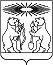 О внесении изменений в постановление администрации Северо-Енисейского района «Об утверждении муниципальной программы «Развитие местного самоуправления»В целях корректировки объемов финансирования муниципальной программы «Развитие местного самоуправления», руководствуясь статьей 34 Устава Северо-Енисейского района, ПОСТАНОВЛЯЮ:1. Внести в постановление администрации Северо-Енисейского района от 21.10.2013 № 514-п «Об утверждении муниципальной программы «Развитие местного самоуправления» (в редакции постановлений администрации Северо-Енисейского района от 28.10.2013 № 559-п, от 16.12.2013 № 744-п, от 30.12.2013 № 779-п, от 27.02.2014 № 71-п, от 25.04.2014 № 150-п, от 13.11.2014 №548-п, от 28.11.2014 №591-п, от 08.05.2015 №148-п, от 22.06.2015 №293-п, от 09.07.2015 №349-п, от 28.09.2015 №598-п, от 27.10.2015 №647-п, от 02.11.2015 №663-п, от 13.11.2015 № 676-п, от 08.12.2015 №781-п, от 17.12.2015 №812-п, от 11.01.2016 №2-п, от 22.04.2016 № 198-п, от 03.06.2016 г. № 348-п, от 02.09.2016 № 601-п, от 07.10.2016 № 678-п, от 03.11.2016 №729-п, от 11.11.2016 №753-п, от 03.05.2017 №157-п, от 30.05.2017 №206-п, от 20.07.2017 №293-п, от 21.09.2017 №359-п, от 01.11.2017 №421-п, от 23.11.2017 № 454-п, от 25.12.2017 №512-п, от 27.09.2018 №310-п, от 01.11.2018 №362-п, от 23.11.2018 №414-п, от 18.12.2018 №446-п, от 18.01.2019 №15-п, от 06.03.2019 №81-п, от 03.07.2019 № 235-п, от 23.09.2019 №339-п, от 31.10.2019 №411-п, от 16.12.2019 №489-п, от 28.01.2020 №21-п, от 25.08.2020 №332-п, от 16.10.2020 №420-п, от 30.10.2020 № 496-п, от 27.11.2020 №525-п) (далее – постановление) следующие изменения:1. В приложение к постановлению, именуемое «Муниципальная программа Северо-Енисейского района «Развитие местного самоуправления» (далее – муниципальная программа), внести следующие изменения:а) в строке 9 паспорта муниципальной программы цифру «244 789 055,10» заменить цифрой «243 662 507,41», слова «2020 год – 19 971 698,13 рублей» заменить словами «2020 год – 18 845 150,44 рублей»;б) в столбце 10 строки 1 табличной части приложения №1 к паспорту муниципальной программы цифры «1 024,083» заменить «978,038»;в) в столбце 10 строки 2 табличной части приложения № 1 к паспорту муниципальной программы цифру «1» заменить «-»;г) приложение № 2 к паспорту муниципальной программы изложить в новой редакции согласно приложению № 1 к настоящему постановлению;д) приложение № 3 к паспорту муниципальной программы изложить в новой редакции согласно приложению № 2 к настоящему постановлению;е) в строке 8 паспорта подпрограммы 1 «Создание условий для обеспечения населения района услугами торговли», являющейся приложением №3 к муниципальной программе цифру «66 049 217,13» заменить цифрой «65 229 557,04», слова «2020 год – 18 190 143,13 рублей» заменить словами «2020 год – 17 370 483,04 рублей»;ж) приложение №1 к подпрограмме 1 «Создание условий для обеспечения населения района услугами торговли», изложить в новой редакции согласно приложению №3 к настоящему постановлению;з) приложение №2 к подпрограмме 1 «Создание условий для обеспечения населения района услугами торговли», изложить в новой редакции согласно приложению №4 к настоящему постановлению;и) в строке 8 паспорта подпрограммы 2 «Развитие и поддержка субъектов малого и среднего предпринимательства на территории Северо-Енисейского района», являющейся приложением №4 к муниципальной программе цифру «30 000,00» заменить цифрой «20 000,00», слова «2020 год – 10 000,00 рублей» заменить словами «2020 год – 0,00 рублей»;к) приложение №1 к подпрограмме 2 «развитие и поддержка субъектов малого и среднего предпринимательства на территории Северо-Енисейского района», изложить в новой редакции согласно приложению №5 к настоящему постановлению;л) приложение №2 к подпрограмме 2 «Развитие и поддержка субъектов малого и среднего предпринимательства на территории Северо-Енисейского района», изложить в новой редакции согласно приложению №6 к настоящему постановлению;м) в строке 8 паспорта подпрограммы 3 «Развитие сельского хозяйства на территории Северо-Енисейского района», являющейся приложением №5 к муниципальной программе цифру «2 700 000,00» заменить цифрой «2 442 397,67», слова «2020 год – 900 000,00 рублей» заменить словами «2020 год – 642 397,67 рублей»;н) приложение №2 к подпрограмме 3 «Развитие сельского хозяйства на территории Северо-Енисейского района», изложить в новой редакции согласно приложению №7 к настоящему постановлению;2. Разместить постановление на официальном сайте Северо-Енисейского района www.admse.ru в сети «Интернет».3. Настоящее постановление вступает в силу со дня, следующего за днем его официального опубликования в газете «Северо-Енисейский Вестник».Временно исполняющий полномочияГлавы Северо-Енисейского района,первый заместитель главы района						А.Н. РябцевПриложение №1 к постановлениюадминистрации Северо-Енисейского районаот  11.12.2020 №  546-п (Новая редакция приложения № 2 к Паспорту муниципальнойпрограммы Северо-Енисейского района «Развитие местногосамоуправления», утвержденной постановлениемадминистрации Северо-Енисейского районаот 21.10.2013 № 514-п)Информация о ресурсном обеспечении муниципальной программы Северо-Енисейского района(рублей)Приложение №2  к постановлениюадминистрации Северо-Енисейского районаот  11.12.2020 №  546-п (Новая редакция приложения № 3 к Паспорту муниципальнойпрограммы Северо-Енисейского района «Развитие местногосамоуправления», утвержденной постановлениемадминистрации Северо-Енисейского районаот 21.10.2013 № 514-п)Информацияоб источниках финансирования подпрограмм, отдельных мероприятиймуниципальной программы Северо-Енисейского района(рублей)Приложение №3  к постановлениюадминистрации Северо-Енисейского районаот  11.12.2020 №  546-п(Новая редакция приложения  № 1к  подпрограмме 1 «Создание условий для обеспечениянаселения района услугами торговли»)Перечень и значения показателей результативностиПриложение №4  к постановлениюадминистрации Северо-Енисейского районаот  11.12.2020 №  546-п(Новая редакция приложения  № 2к  подпрограмме 1 «Создание условий для обеспечениянаселения района услугами торговли»)Перечень мероприятий подпрограммы с указанием объема средств на их реализацию и ожидаемых результатовПриложение №5  к постановлениюадминистрации Северо-Енисейского районаот  11.12.2020 №  546-п (Новая редакция Приложение №1к подпрограмме 2«Развитие и поддержка субъектов малогои среднего предпринимательства на территории района(в новой редакции постановления администрации Северо-Енисейского района от      №    -п)Перечень и значения показателей результативностиПриложение №6  к постановлениюадминистрации Северо-Енисейского районаот  11.12.2020 №  546-п (Новая редакция приложение № 2к подпрограмме 2 «Развитие и поддержка субъектовмалого и среднего предпринимательства натерритории района»Перечень мероприятий подпрограммы с указанием объема средств на их реализацию и ожидаемых результатовПриложение №7  к постановлениюадминистрации Северо-Енисейского районаот  11.12.2020 №  546-п (Новая редакция приложение № 2к подпрограмме 3 «Развитие сельскогохозяйства на территорииСеверо-Енисейского района»)Перечень мероприятий подпрограммы с указанием объема средств на их реализацию и ожидаемых результатовАДМИНИСТРАЦИЯ СЕВЕРО-ЕНИСЕЙСКОГО РАЙОНАПОСТАНОВЛЕНИЕАДМИНИСТРАЦИЯ СЕВЕРО-ЕНИСЕЙСКОГО РАЙОНАПОСТАНОВЛЕНИЕ«11» декабря 2020 г.                    № 546-п    гп Северо-Енисейскийгп Северо-Енисейский№ п/пСтатус (муниципальная программа, подпрограмма, отдельное мероприятие)Наименование  программы, подпрограммы, отдельного мероприятияНаименование ГРБСКод бюджетной классификацииКод бюджетной классификацииКод бюджетной классификацииКод бюджетной классификации2020 год2021 год2022 годИтого на очередной финансовый год и плановый период№ п/пСтатус (муниципальная программа, подпрограмма, отдельное мероприятие)Наименование  программы, подпрограммы, отдельного мероприятияНаименование ГРБСГРБСРзПрЦСРВРпланпланпланИтого на очередной финансовый год и плановый период1234567891011121Муниципальная программа«Развитие местного самоуправления»всего расходные обязательства по муниципальной программе441ХХХ18 845 150,4424 839 537,0024 839 537,0068 524 224,441Муниципальная программа«Развитие местного самоуправления»в том числе по ГРБС:441ХХХ18 845 150,4424 839 537,0024 839 537,0068 524 224,441Муниципальная программа«Развитие местного самоуправления»ХХХ1.1.Подпрограмма 1Создание условий для обеспечения населения района услугами торговливсего расходные обязательства по подпрограмме муниципальной программы441ХХХ17 370 483,0423 929 537,0023 929 537,0065 229 557,041.1.Подпрограмма 1Создание условий для обеспечения населения района услугами торговлив том числе по ГРБС:441ХХХ17 370 483,0423 929 537,0023 929 537,0065 229 557,041.1.Подпрограмма 1Создание условий для обеспечения населения района услугами торговлиХХХ1.2.Подпрограмма 2Развитие и поддержка субъектов малого и среднего предпринимательства на территории Северо-Енисейского районавсего расходные обязательства по подпрограмме муниципальной программы441ХХХ0,0010 000,0010 000,0020 000,001.2.Подпрограмма 2Развитие и поддержка субъектов малого и среднего предпринимательства на территории Северо-Енисейского районав том числе по ГРБС:441ХХХ0,0010 000,0010 000,0020 000,001.2.Подпрограмма 2Развитие и поддержка субъектов малого и среднего предпринимательства на территории Северо-Енисейского районаХХХ1.2.Подпрограмма 2Развитие и поддержка субъектов малого и среднего предпринимательства на территории Северо-Енисейского районаХХХ1.3Подпрограмма 3Развитие сельского хозяйства на территории Северо-Енисейского районавсего расходные обязательства по подпрограмме муниципальной программы441ХХХ642 397,67900 000,00900 000,002 442 397,671.3Подпрограмма 3Развитие сельского хозяйства на территории Северо-Енисейского районав том числе по ГРБС:441ХХХ642 397,67900 000,00900 000,002 442 397,671.3Подпрограмма 3Развитие сельского хозяйства на территории Северо-Енисейского районаХХХ1.4Подпрограмма 4Обеспечение реализации общественных и гражданских инициатив,  поддержка социально ориентированных некоммерческих организацийвсего расходные обязательства по подпрограмме муниципальной программы441ХХХ0,000,000,000,001.4Подпрограмма 4Обеспечение реализации общественных и гражданских инициатив,  поддержка социально ориентированных некоммерческих организацийв том числе по ГРБС:441ХХХ0,000,000,000,001.4Подпрограмма 4Обеспечение реализации общественных и гражданских инициатив,  поддержка социально ориентированных некоммерческих организацийХХХ0,000,000,000,001.5.Мероприятие 1 Субсидия на возмещение фактически понесенных затрат в связи с производством (реализацией) товаров, выполнением работ, оказанием услуг, связанных с осуществлением уставной деятельности юридических лиц, предметом деятельности которых является создание для населения Северо-Енисейского района условий по проведению мероприятий по охране охотничьих ресурсов и среды их обитания и создание охотничьей инфраструктуры в Северо-Енисейском районевсего расходные обязательства по подпрограмме муниципальной программы441ХХХ832 269,730,000,00832 269,731.5.Мероприятие 1 Субсидия на возмещение фактически понесенных затрат в связи с производством (реализацией) товаров, выполнением работ, оказанием услуг, связанных с осуществлением уставной деятельности юридических лиц, предметом деятельности которых является создание для населения Северо-Енисейского района условий по проведению мероприятий по охране охотничьих ресурсов и среды их обитания и создание охотничьей инфраструктуры в Северо-Енисейском районев том числе по ГРБС:441ХХХ832 269,730,000,00832 269,731.5.Мероприятие 1 Субсидия на возмещение фактически понесенных затрат в связи с производством (реализацией) товаров, выполнением работ, оказанием услуг, связанных с осуществлением уставной деятельности юридических лиц, предметом деятельности которых является создание для населения Северо-Енисейского района условий по проведению мероприятий по охране охотничьих ресурсов и среды их обитания и создание охотничьей инфраструктуры в Северо-Енисейском районеХХХ0,000,000,000,00№п/пСтатус (муниципальная программа, подпрограмма, отдельное мероприятие)Наименование муниципальной программы, подпрограммы, отдельного мероприятияУровень бюджетной системы / источники финансирования2020 год2021 год2022 годИтого на очередной финансовый год и плановый период№п/пСтатус (муниципальная программа, подпрограмма, отдельное мероприятие)Наименование муниципальной программы, подпрограммы, отдельного мероприятияУровень бюджетной системы / источники финансированияпланпланпланИтого на очередной финансовый год и плановый период123456781Муниципальнаяпрограмма«Развитие местного самоуправления»Всего18 845 150,4424 839 537,0024 839 537,0068 524 224,441Муниципальнаяпрограмма«Развитие местного самоуправления»в том числе:1Муниципальнаяпрограмма«Развитие местного самоуправления»федеральный бюджет1Муниципальнаяпрограмма«Развитие местного самоуправления»краевой бюджет1Муниципальнаяпрограмма«Развитие местного самоуправления»бюджет района18 845 150,4424 839 537,0024 839 537,0068 524 224,441Муниципальнаяпрограмма«Развитие местного самоуправления»внебюджетные источники1.1.Подпрограмма 1«Создание условий для обеспечения населения района услугами торговли»»Всего17 370 483,0423 929 537,0023 929 537,0065 229 557,041.1.Подпрограмма 1«Создание условий для обеспечения населения района услугами торговли»»в том числе:1.1.Подпрограмма 1«Создание условий для обеспечения населения района услугами торговли»»федеральный бюджет1.1.Подпрограмма 1«Создание условий для обеспечения населения района услугами торговли»»краевой бюджет1.1.Подпрограмма 1«Создание условий для обеспечения населения района услугами торговли»»бюджет района17 370 483,0423 929 537,0023 929 537,0065 229 557,041.1.Подпрограмма 1«Создание условий для обеспечения населения района услугами торговли»»внебюджетные источники1.2.Подпрограмма 2«Развитие и поддержка субъектов  малого и среднего предпринимательства на территории Северо-Енисейского района»Всего0,0010 000,0010 000,0020 000,001.2.Подпрограмма 2«Развитие и поддержка субъектов  малого и среднего предпринимательства на территории Северо-Енисейского района»в том числе:1.2.Подпрограмма 2«Развитие и поддержка субъектов  малого и среднего предпринимательства на территории Северо-Енисейского района»федеральный бюджет1.2.Подпрограмма 2«Развитие и поддержка субъектов  малого и среднего предпринимательства на территории Северо-Енисейского района»краевой бюджет1.2.Подпрограмма 2«Развитие и поддержка субъектов  малого и среднего предпринимательства на территории Северо-Енисейского района»бюджет района0,0010 000,0010 000,0020 000,001.2.Подпрограмма 2«Развитие и поддержка субъектов  малого и среднего предпринимательства на территории Северо-Енисейского района»внебюджетные источники1.3Подпрограмма 3«Развитие сельского хозяйства на территории Северо-Енисейского района»Всего642 397,67900 000,00900 000,002 442 397,671.3Подпрограмма 3«Развитие сельского хозяйства на территории Северо-Енисейского района»в том числе:1.3Подпрограмма 3«Развитие сельского хозяйства на территории Северо-Енисейского района»федеральный бюджет1.3Подпрограмма 3«Развитие сельского хозяйства на территории Северо-Енисейского района»краевой бюджет1.3Подпрограмма 3«Развитие сельского хозяйства на территории Северо-Енисейского района»бюджет района642 397,67900 000,00900 000,002 442 397,671.3Подпрограмма 3«Развитие сельского хозяйства на территории Северо-Енисейского района»внебюджетные источники1.4Подпрограмма 4«Обеспечение реализации общественных и гражданских инициатив,  поддержка социально ориентированных некоммерческих организаций»Всего0,000,000,000,001.4Подпрограмма 4«Обеспечение реализации общественных и гражданских инициатив,  поддержка социально ориентированных некоммерческих организаций»в том числе:1.4Подпрограмма 4«Обеспечение реализации общественных и гражданских инициатив,  поддержка социально ориентированных некоммерческих организаций»федеральный бюджет1.4Подпрограмма 4«Обеспечение реализации общественных и гражданских инициатив,  поддержка социально ориентированных некоммерческих организаций»краевой бюджет1.4Подпрограмма 4«Обеспечение реализации общественных и гражданских инициатив,  поддержка социально ориентированных некоммерческих организаций»бюджет района0,000,000,000,001.4Подпрограмма 4«Обеспечение реализации общественных и гражданских инициатив,  поддержка социально ориентированных некоммерческих организаций»внебюджетные источники1.5Мероприятие 1 Субсидия на возмещение фактически понесенных затрат в связи с производством (реализацией) товаров, выполнением работ, оказанием услуг, связанных с осуществлением уставной деятельности юридических лиц, предметом деятельности которых является создание для населения Северо-Енисейского района условий по проведению мероприятий по охране охотничьих ресурсов и среды их обитания и создание охотничьей инфраструктуры в Северо-Енисейском районеВсего832 269,730,000,00832 269,731.5Мероприятие 1 Субсидия на возмещение фактически понесенных затрат в связи с производством (реализацией) товаров, выполнением работ, оказанием услуг, связанных с осуществлением уставной деятельности юридических лиц, предметом деятельности которых является создание для населения Северо-Енисейского района условий по проведению мероприятий по охране охотничьих ресурсов и среды их обитания и создание охотничьей инфраструктуры в Северо-Енисейском районев том числе:1.5Мероприятие 1 Субсидия на возмещение фактически понесенных затрат в связи с производством (реализацией) товаров, выполнением работ, оказанием услуг, связанных с осуществлением уставной деятельности юридических лиц, предметом деятельности которых является создание для населения Северо-Енисейского района условий по проведению мероприятий по охране охотничьих ресурсов и среды их обитания и создание охотничьей инфраструктуры в Северо-Енисейском районефедеральный бюджет1.5Мероприятие 1 Субсидия на возмещение фактически понесенных затрат в связи с производством (реализацией) товаров, выполнением работ, оказанием услуг, связанных с осуществлением уставной деятельности юридических лиц, предметом деятельности которых является создание для населения Северо-Енисейского района условий по проведению мероприятий по охране охотничьих ресурсов и среды их обитания и создание охотничьей инфраструктуры в Северо-Енисейском районекраевой бюджет1.5Мероприятие 1 Субсидия на возмещение фактически понесенных затрат в связи с производством (реализацией) товаров, выполнением работ, оказанием услуг, связанных с осуществлением уставной деятельности юридических лиц, предметом деятельности которых является создание для населения Северо-Енисейского района условий по проведению мероприятий по охране охотничьих ресурсов и среды их обитания и создание охотничьей инфраструктуры в Северо-Енисейском районебюджет района832 269,730,000,00832 269,731.5Мероприятие 1 Субсидия на возмещение фактически понесенных затрат в связи с производством (реализацией) товаров, выполнением работ, оказанием услуг, связанных с осуществлением уставной деятельности юридических лиц, предметом деятельности которых является создание для населения Северо-Енисейского района условий по проведению мероприятий по охране охотничьих ресурсов и среды их обитания и создание охотничьей инфраструктуры в Северо-Енисейском районевнебюджетные источники№ № п/пЦель, показателирезультативностиЕдиницаизмеренияИсточник информацииГоды реализации программыГоды реализации программыГоды реализации программыГоды реализации программы№ № п/пЦель, показателирезультативностиЕдиницаизмеренияИсточник информации2019 год2020 год2021 год2022 год12345678Цель подпрограммы: удовлетворение спроса населения Северо-Енисейского района на социально значимые продовольственные товары, включенные в потребительскую корзину для основных социально-демографических групп населения, установлены приложением №2  Закону Красноярского края от 24.10.2013 N 5-1683 "О потребительской корзине в Красноярском крае"Цель подпрограммы: удовлетворение спроса населения Северо-Енисейского района на социально значимые продовольственные товары, включенные в потребительскую корзину для основных социально-демографических групп населения, установлены приложением №2  Закону Красноярского края от 24.10.2013 N 5-1683 "О потребительской корзине в Красноярском крае"Цель подпрограммы: удовлетворение спроса населения Северо-Енисейского района на социально значимые продовольственные товары, включенные в потребительскую корзину для основных социально-демографических групп населения, установлены приложением №2  Закону Красноярского края от 24.10.2013 N 5-1683 "О потребительской корзине в Красноярском крае"Цель подпрограммы: удовлетворение спроса населения Северо-Енисейского района на социально значимые продовольственные товары, включенные в потребительскую корзину для основных социально-демографических групп населения, установлены приложением №2  Закону Красноярского края от 24.10.2013 N 5-1683 "О потребительской корзине в Красноярском крае"Цель подпрограммы: удовлетворение спроса населения Северо-Енисейского района на социально значимые продовольственные товары, включенные в потребительскую корзину для основных социально-демографических групп населения, установлены приложением №2  Закону Красноярского края от 24.10.2013 N 5-1683 "О потребительской корзине в Красноярском крае"Цель подпрограммы: удовлетворение спроса населения Северо-Енисейского района на социально значимые продовольственные товары, включенные в потребительскую корзину для основных социально-демографических групп населения, установлены приложением №2  Закону Красноярского края от 24.10.2013 N 5-1683 "О потребительской корзине в Красноярском крае"Цель подпрограммы: удовлетворение спроса населения Северо-Енисейского района на социально значимые продовольственные товары, включенные в потребительскую корзину для основных социально-демографических групп населения, установлены приложением №2  Закону Красноярского края от 24.10.2013 N 5-1683 "О потребительской корзине в Красноярском крае"Цель подпрограммы: удовлетворение спроса населения Северо-Енисейского района на социально значимые продовольственные товары, включенные в потребительскую корзину для основных социально-демографических групп населения, установлены приложением №2  Закону Красноярского края от 24.10.2013 N 5-1683 "О потребительской корзине в Красноярском крае"Задача подпрограммы: обеспечение доступности потребительского рынка для населения районаЗадача подпрограммы: обеспечение доступности потребительского рынка для населения районаЗадача подпрограммы: обеспечение доступности потребительского рынка для населения районаЗадача подпрограммы: обеспечение доступности потребительского рынка для населения районаЗадача подпрограммы: обеспечение доступности потребительского рынка для населения районаЗадача подпрограммы: обеспечение доступности потребительского рынка для населения районаЗадача подпрограммы: обеспечение доступности потребительского рынка для населения районаЗадача подпрограммы: обеспечение доступности потребительского рынка для населения районаЗавоз пищевых продуктов, включенных в расчет субсидии на возмещение фактически понесенных затрат, связанных  с созданием условий для обеспечения жителей услугами торговли (реализации населению района продуктов питания) в части затрат по доставке в район указанных  продуктов (включая транспортно-заготовительные расходы) (в новой редакции постановления администрации Северо-Енисейского района от 28.01.2020 №21-п)в натуральных показателях, тонн1 029,917978,0381 374,2001 374,200№п/пЦели, задачи, мероприятия, подпрограммыГРБСКод бюджетной классификацииКод бюджетной классификацииКод бюджетной классификацииРасходы по годам реализации программы, (руб.)Расходы по годам реализации программы, (руб.)Расходы по годам реализации программы, (руб.)Расходы по годам реализации программы, (руб.)Расходы по годам реализации программы, (руб.)Ожидаемый непосредственный результат (краткое описание) от реализации подпрограммного мероприятия (в том числе натуральном выражении)№п/пЦели, задачи, мероприятия, подпрограммыГРБСГРБСРзПрЦСРВР2020 год2021 год2022 годИтого на очередной финансовый год и плановый периодОжидаемый непосредственный результат (краткое описание) от реализации подпрограммного мероприятия (в том числе натуральном выражении)1234567891011121Цель подпрограммы: удовлетворение спроса населения Северо-Енисейского района на социально значимые продовольственные товары, включенные в потребительскую корзину для основных социально-демографических групп населения, установлены приложением №2  Закону Красноярского края от 24.10.2013 № 5-1683 «О потребительской корзине в Красноярском крае»Цель подпрограммы: удовлетворение спроса населения Северо-Енисейского района на социально значимые продовольственные товары, включенные в потребительскую корзину для основных социально-демографических групп населения, установлены приложением №2  Закону Красноярского края от 24.10.2013 № 5-1683 «О потребительской корзине в Красноярском крае»Цель подпрограммы: удовлетворение спроса населения Северо-Енисейского района на социально значимые продовольственные товары, включенные в потребительскую корзину для основных социально-демографических групп населения, установлены приложением №2  Закону Красноярского края от 24.10.2013 № 5-1683 «О потребительской корзине в Красноярском крае»Цель подпрограммы: удовлетворение спроса населения Северо-Енисейского района на социально значимые продовольственные товары, включенные в потребительскую корзину для основных социально-демографических групп населения, установлены приложением №2  Закону Красноярского края от 24.10.2013 № 5-1683 «О потребительской корзине в Красноярском крае»Цель подпрограммы: удовлетворение спроса населения Северо-Енисейского района на социально значимые продовольственные товары, включенные в потребительскую корзину для основных социально-демографических групп населения, установлены приложением №2  Закону Красноярского края от 24.10.2013 № 5-1683 «О потребительской корзине в Красноярском крае»Цель подпрограммы: удовлетворение спроса населения Северо-Енисейского района на социально значимые продовольственные товары, включенные в потребительскую корзину для основных социально-демографических групп населения, установлены приложением №2  Закону Красноярского края от 24.10.2013 № 5-1683 «О потребительской корзине в Красноярском крае»Цель подпрограммы: удовлетворение спроса населения Северо-Енисейского района на социально значимые продовольственные товары, включенные в потребительскую корзину для основных социально-демографических групп населения, установлены приложением №2  Закону Красноярского края от 24.10.2013 № 5-1683 «О потребительской корзине в Красноярском крае»Цель подпрограммы: удовлетворение спроса населения Северо-Енисейского района на социально значимые продовольственные товары, включенные в потребительскую корзину для основных социально-демографических групп населения, установлены приложением №2  Закону Красноярского края от 24.10.2013 № 5-1683 «О потребительской корзине в Красноярском крае»Цель подпрограммы: удовлетворение спроса населения Северо-Енисейского района на социально значимые продовольственные товары, включенные в потребительскую корзину для основных социально-демографических групп населения, установлены приложением №2  Закону Красноярского края от 24.10.2013 № 5-1683 «О потребительской корзине в Красноярском крае»Цель подпрограммы: удовлетворение спроса населения Северо-Енисейского района на социально значимые продовольственные товары, включенные в потребительскую корзину для основных социально-демографических групп населения, установлены приложением №2  Закону Красноярского края от 24.10.2013 № 5-1683 «О потребительской корзине в Красноярском крае»Цель подпрограммы: удовлетворение спроса населения Северо-Енисейского района на социально значимые продовольственные товары, включенные в потребительскую корзину для основных социально-демографических групп населения, установлены приложением №2  Закону Красноярского края от 24.10.2013 № 5-1683 «О потребительской корзине в Красноярском крае»2Задача подпрограммы: обеспечение доступности потребительского рынка для населения районаЗадача подпрограммы: обеспечение доступности потребительского рынка для населения районаЗадача подпрограммы: обеспечение доступности потребительского рынка для населения районаЗадача подпрограммы: обеспечение доступности потребительского рынка для населения районаЗадача подпрограммы: обеспечение доступности потребительского рынка для населения районаЗадача подпрограммы: обеспечение доступности потребительского рынка для населения районаЗадача подпрограммы: обеспечение доступности потребительского рынка для населения районаЗадача подпрограммы: обеспечение доступности потребительского рынка для населения районаЗадача подпрограммы: обеспечение доступности потребительского рынка для населения районаЗадача подпрограммы: обеспечение доступности потребительского рынка для населения районаЗадача подпрограммы: обеспечение доступности потребительского рынка для населения района3Мероприятие 1Субсидия на возмещение фактически понесенных затрат, связанных  с созданием условий для обеспечения жителей услугами торговли (реализации населению района продуктов питания) в части затрат по доставке в район указанных  продуктов (включая транспортно-заготовительные расходы)Администрация Северо-Енисейского района4410412151008400081117 370 483,0423 929 537,0023 929 537,0065 229 557,04Обеспечение населения продуктами питания первой необходимости в 2020 году – 978,038 тонн, в 2021 году – 1 347,20 тонн, в 2022 году –1 347,20 тонн№№п/пЦель, показатели результативностиЦель, показатели результативностиЕдиница измеренияИсточник информацииГоды реализации программыГоды реализации программыГоды реализации программыГоды реализации программы№№п/пЦель, показатели результативностиЦель, показатели результативностиЕдиница измеренияИсточник информации2019 год2020 год 2021 год 2022 год 122345678Цель подпрограммы: Создание благоприятных условий для устойчивого функционирования и развития малого и среднего предпринимательства на территории районаЦель подпрограммы: Создание благоприятных условий для устойчивого функционирования и развития малого и среднего предпринимательства на территории районаЦель подпрограммы: Создание благоприятных условий для устойчивого функционирования и развития малого и среднего предпринимательства на территории районаЦель подпрограммы: Создание благоприятных условий для устойчивого функционирования и развития малого и среднего предпринимательства на территории районаЦель подпрограммы: Создание благоприятных условий для устойчивого функционирования и развития малого и среднего предпринимательства на территории районаЦель подпрограммы: Создание благоприятных условий для устойчивого функционирования и развития малого и среднего предпринимательства на территории районаЦель подпрограммы: Создание благоприятных условий для устойчивого функционирования и развития малого и среднего предпринимательства на территории районаЦель подпрограммы: Создание благоприятных условий для устойчивого функционирования и развития малого и среднего предпринимательства на территории районаЦель подпрограммы: Создание благоприятных условий для устойчивого функционирования и развития малого и среднего предпринимательства на территории районаЗадача подпрограммы: Финансовая поддержка субъектов малого и среднего предпринимательстваЗадача подпрограммы: Финансовая поддержка субъектов малого и среднего предпринимательстваЗадача подпрограммы: Финансовая поддержка субъектов малого и среднего предпринимательстваЗадача подпрограммы: Финансовая поддержка субъектов малого и среднего предпринимательстваЗадача подпрограммы: Финансовая поддержка субъектов малого и среднего предпринимательстваЗадача подпрограммы: Финансовая поддержка субъектов малого и среднего предпринимательстваЗадача подпрограммы: Финансовая поддержка субъектов малого и среднего предпринимательстваЗадача подпрограммы: Финансовая поддержка субъектов малого и среднего предпринимательстваЗадача подпрограммы: Финансовая поддержка субъектов малого и среднего предпринимательства1Количество субъектов малого и среднего предпринимательства, получивших государственную (муниципальную) поддержкуЕд.Ед.отчетность--11№ п/пЦели, задачи, мероприятия, подпрограммыГРБСКод бюджетной классификацииКод бюджетной классификацииКод бюджетной классификацииКод бюджетной классификацииРасходы по годам реализации программы, (руб.)Расходы по годам реализации программы, (руб.)Расходы по годам реализации программы, (руб.)Расходы по годам реализации программы, (руб.)Ожидаемый непосредственный результат (краткое описание) от реализации подпрограммного мероприятия (в том числе натуральном выражении)№ п/пЦели, задачи, мероприятия, подпрограммыГРБСГРБСРзПрЦСРВР2020 год2021 год2022 годИтого на очередной финансовый год и плановый периодОжидаемый непосредственный результат (краткое описание) от реализации подпрограммного мероприятия (в том числе натуральном выражении)123456789101112 Цель подпрограммы: Создание благоприятных условий для устойчивого функционирования и развития малого и среднего предпринимательства на территории района Цель подпрограммы: Создание благоприятных условий для устойчивого функционирования и развития малого и среднего предпринимательства на территории района Цель подпрограммы: Создание благоприятных условий для устойчивого функционирования и развития малого и среднего предпринимательства на территории района Цель подпрограммы: Создание благоприятных условий для устойчивого функционирования и развития малого и среднего предпринимательства на территории района Цель подпрограммы: Создание благоприятных условий для устойчивого функционирования и развития малого и среднего предпринимательства на территории района Цель подпрограммы: Создание благоприятных условий для устойчивого функционирования и развития малого и среднего предпринимательства на территории района Цель подпрограммы: Создание благоприятных условий для устойчивого функционирования и развития малого и среднего предпринимательства на территории района Цель подпрограммы: Создание благоприятных условий для устойчивого функционирования и развития малого и среднего предпринимательства на территории района Цель подпрограммы: Создание благоприятных условий для устойчивого функционирования и развития малого и среднего предпринимательства на территории района Цель подпрограммы: Создание благоприятных условий для устойчивого функционирования и развития малого и среднего предпринимательства на территории района Цель подпрограммы: Создание благоприятных условий для устойчивого функционирования и развития малого и среднего предпринимательства на территории районаЗадача подпрограммы: Финансовая поддержка субъектов малого и среднего предпринимательстваЗадача подпрограммы: Финансовая поддержка субъектов малого и среднего предпринимательстваЗадача подпрограммы: Финансовая поддержка субъектов малого и среднего предпринимательстваЗадача подпрограммы: Финансовая поддержка субъектов малого и среднего предпринимательстваЗадача подпрограммы: Финансовая поддержка субъектов малого и среднего предпринимательстваЗадача подпрограммы: Финансовая поддержка субъектов малого и среднего предпринимательстваЗадача подпрограммы: Финансовая поддержка субъектов малого и среднего предпринимательстваЗадача подпрограммы: Финансовая поддержка субъектов малого и среднего предпринимательстваЗадача подпрограммы: Финансовая поддержка субъектов малого и среднего предпринимательстваЗадача подпрограммы: Финансовая поддержка субъектов малого и среднего предпринимательстваЗадача подпрограммы: Финансовая поддержка субъектов малого и среднего предпринимательстваМероприятие 1Софинансирование субсидии бюджетам муниципальных образований для реализации мероприятий , предусмотренных муниципальными программами развития субъектов малого и среднего предпринимательства, в рамках подпрограммы «Развитие субъектов малого и среднего предпринимательства в Красноярском крае» государственной программы Красноярского края «Развитие инвестиционной, инновационной деятельности малого и среднего предпринимательства на территории края»Мероприятие 1Софинансирование субсидии бюджетам муниципальных образований для реализации мероприятий , предусмотренных муниципальными программами развития субъектов малого и среднего предпринимательства, в рамках подпрограммы «Развитие субъектов малого и среднего предпринимательства в Красноярском крае» государственной программы Красноярского края «Развитие инвестиционной, инновационной деятельности малого и среднего предпринимательства на территории края»АдминистрацияСеверо-Енисейского района441041215300S60708110,0010 000,0010 000,0020 000,00Поддержка не менее 1 субъекта малого и среднего предпринимательства, связанных с уплатой первого взноса (аванса) при заключении договора (договоров) лизинга оборудования с российскими лизинговыми организациями в целях создания и (или) развития либо модернизации производства товаров (работ, услуг)ИТОГО0,0010 000,0010 000,00 20 000,00№ п/пЦели, задачи, мероприятия, подпрограммыГРБСКод бюджетной классификацииКод бюджетной классификацииКод бюджетной классификацииКод бюджетной классификацииРасходы по годам реализации программы, (руб.)Расходы по годам реализации программы, (руб.)Расходы по годам реализации программы, (руб.)Расходы по годам реализации программы, (руб.)Расходы по годам реализации программы, (руб.)Расходы по годам реализации программы, (руб.)Ожидаемый непосредственный результат (краткое описание) от реализации подпрограммного мероприятия (в том числе натуральном выражении)№ п/пЦели, задачи, мероприятия, подпрограммыГРБСГРБСРзПрЦСРВР2020 год2021 год2022 год2022 годИтого на очередной финансовый год и плановый периодИтого на очередной финансовый год и плановый периодОжидаемый непосредственный результат (краткое описание) от реализации подпрограммного мероприятия (в том числе натуральном выражении) Цель подпрограммы: Развитие подсобных хозяйств жителей Северо-Енисейского района, рост занятости и рост уровня жизни населения района. Цель подпрограммы: Развитие подсобных хозяйств жителей Северо-Енисейского района, рост занятости и рост уровня жизни населения района. Цель подпрограммы: Развитие подсобных хозяйств жителей Северо-Енисейского района, рост занятости и рост уровня жизни населения района. Цель подпрограммы: Развитие подсобных хозяйств жителей Северо-Енисейского района, рост занятости и рост уровня жизни населения района. Цель подпрограммы: Развитие подсобных хозяйств жителей Северо-Енисейского района, рост занятости и рост уровня жизни населения района. Цель подпрограммы: Развитие подсобных хозяйств жителей Северо-Енисейского района, рост занятости и рост уровня жизни населения района. Цель подпрограммы: Развитие подсобных хозяйств жителей Северо-Енисейского района, рост занятости и рост уровня жизни населения района. Цель подпрограммы: Развитие подсобных хозяйств жителей Северо-Енисейского района, рост занятости и рост уровня жизни населения района. Цель подпрограммы: Развитие подсобных хозяйств жителей Северо-Енисейского района, рост занятости и рост уровня жизни населения района. Цель подпрограммы: Развитие подсобных хозяйств жителей Северо-Енисейского района, рост занятости и рост уровня жизни населения района. Цель подпрограммы: Развитие подсобных хозяйств жителей Северо-Енисейского района, рост занятости и рост уровня жизни населения района. Цель подпрограммы: Развитие подсобных хозяйств жителей Северо-Енисейского района, рост занятости и рост уровня жизни населения района. Цель подпрограммы: Развитие подсобных хозяйств жителей Северо-Енисейского района, рост занятости и рост уровня жизни населения района.Задача подпрограммы: поддержка и дальнейшее развитие подсобных хозяйств жителей Северо-Енисейского района, повышение уровня жизни населений районаЗадача подпрограммы: поддержка и дальнейшее развитие подсобных хозяйств жителей Северо-Енисейского района, повышение уровня жизни населений районаЗадача подпрограммы: поддержка и дальнейшее развитие подсобных хозяйств жителей Северо-Енисейского района, повышение уровня жизни населений районаЗадача подпрограммы: поддержка и дальнейшее развитие подсобных хозяйств жителей Северо-Енисейского района, повышение уровня жизни населений районаЗадача подпрограммы: поддержка и дальнейшее развитие подсобных хозяйств жителей Северо-Енисейского района, повышение уровня жизни населений районаЗадача подпрограммы: поддержка и дальнейшее развитие подсобных хозяйств жителей Северо-Енисейского района, повышение уровня жизни населений районаЗадача подпрограммы: поддержка и дальнейшее развитие подсобных хозяйств жителей Северо-Енисейского района, повышение уровня жизни населений районаЗадача подпрограммы: поддержка и дальнейшее развитие подсобных хозяйств жителей Северо-Енисейского района, повышение уровня жизни населений районаЗадача подпрограммы: поддержка и дальнейшее развитие подсобных хозяйств жителей Северо-Енисейского района, повышение уровня жизни населений районаЗадача подпрограммы: поддержка и дальнейшее развитие подсобных хозяйств жителей Северо-Енисейского района, повышение уровня жизни населений районаЗадача подпрограммы: поддержка и дальнейшее развитие подсобных хозяйств жителей Северо-Енисейского района, повышение уровня жизни населений районаЗадача подпрограммы: поддержка и дальнейшее развитие подсобных хозяйств жителей Северо-Енисейского района, повышение уровня жизни населений районаЗадача подпрограммы: поддержка и дальнейшее развитие подсобных хозяйств жителей Северо-Енисейского района, повышение уровня жизни населений районаМероприятие 1Возмещение части затрат гражданам, ведущим подсобное хозяйство на территории Северо-Енисейского районаАдминистрацияСеверо-Енисейского района44104051540084030811642 397,67900 000,00900 000,002 442 397,672 442 397,67Возмещение части затрат не менее 10 гражданам, ведущим подсобное хозяйство на территории Северо-Енисейского районаВозмещение части затрат не менее 10 гражданам, ведущим подсобное хозяйство на территории Северо-Енисейского районаИтого642 397,67900 000,00900 000,002 442 397,672 442 397,67